Kurs 1: Montag, 3. bis Donnerstag, 6. August 	Kurs 2: Montag, 10. bis Donnerstag, 13. August	   	jeweilsKurs 3: Montag, 17. bis Donnerstag, 20. August		9.30 – 11.30 Kurs 4: Montag, 24. bis Donnerstag, 27. August		UhrKurs 5: Montag, 31.08. bis Donnerstag, 03.09.Kurs 6: Montag, 07. bis Donnerstag, 10. SeptemberTeilnehmer/-innen:Gruppe 1: Jungs und Mädels mit und ohne Vorkenntnisse bis ca. 7 JahreGruppe 2: alle Reiter_innen ab ca. 8 Jahre (bis einschließlich Reitabzeichen 10)Gruppe 3: ab Reitabzeichen 9Eine Mitgliedschaft im Pferdesportverein Eichenbrunnen e.V. ist aus Versicherungsgründen erforderlich. Sie kann, falls noch nicht vorhanden, mit gesondertem Formular beantragt werden. Für eine Teilnahme nur an einem Reitkurs genügt die Schnuppermitgliedschaft (5, €).Kursinhalte:Gruppe 1 und 2: Pferdepflege, Sitzübungen an der Longe, Voltigieren, Reiterspiele (mit gegenseitigem Führen), Ausritte (geführt), Kutschfahrten, Vorbereitung einer Schaunummer für die Abschlussvorführung, Einführung in die Hilfengebung, evtl. interne Prüfungen zum „Putzmeister“ oder „Führerschein für Pferde“, Gruppe 3: Fortsetzung der Inhalte des ReitunterrichtsKosten :120,- €  (für Stammreiter ist der Kursbeitrag mit dem Stammreiterbeitrag abgedeckt)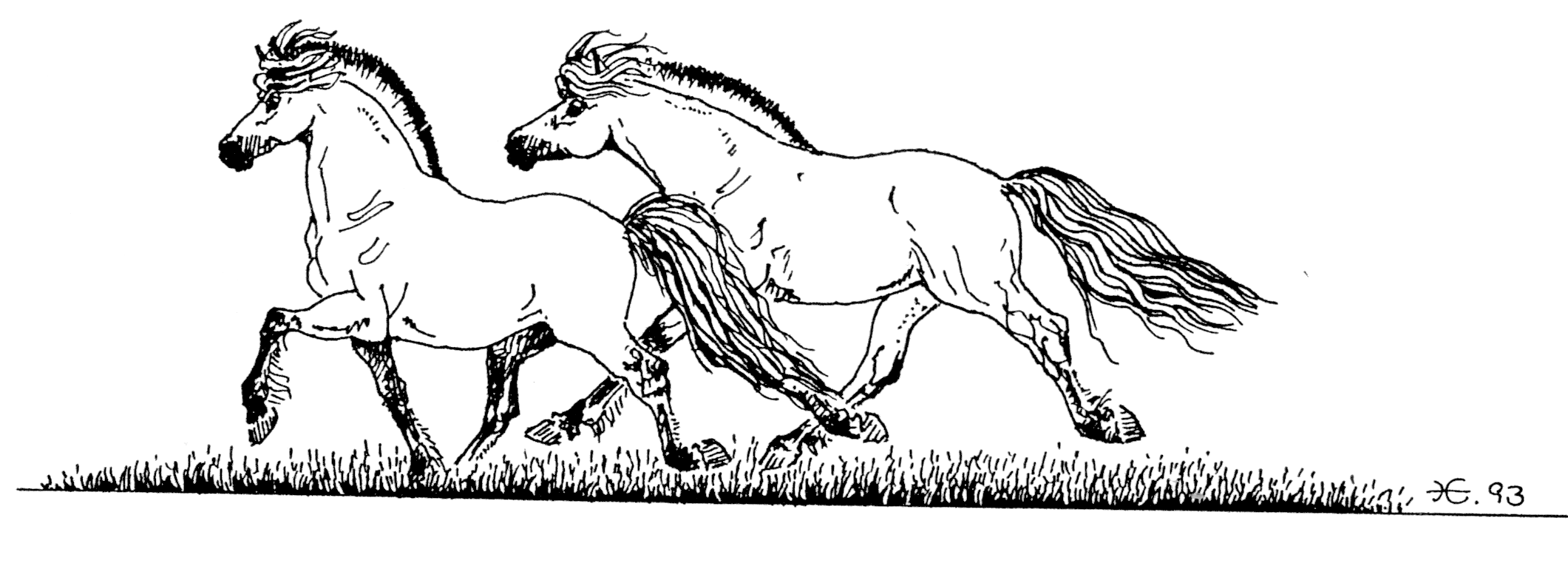 Anmeldung zum Reitkurs in den Sommerferien 2020(gewünschten Kurs bitte ankreuzen)0 Kurs 1: Montag, 3. bis Donnerstag, 6. August 	0 Kurs 2: Montag, 10. bis Donnerstag, 13. August		jeweils0 Kurs 3: Montag, 17. bis Donnerstag, 20. August		9.30 – 11.30 0 Kurs 4: Montag, 24. bis Donnerstag, 27. August		Uhr0 Kurs 5: Montag, 31.08. bis Donnerstag, 03.09.0 Kurs 6: Montag, 07. bis Donnerstag, 10. Septemberin    0  Gruppe 1  (U8)  0  Gruppe 2 (Kinder ab ca.8 Jahre, Jugendliche + Erwachsene)  0 Gruppe 3Vorname, Name: _______________________________  Geb-Datum:___________________Straße, PLZ, Wohnort: _______________________________________________________0  ich bin kleiner als 150 cm    		0 ich bin größer als 150 cm       0  ich mache zum ersten Mal mit	0  Wiederholungskurs (bitte Protokoll vom letzten Mal mitbringen)0  ich bin bereits Mitglied im Pferdesportverein Eichenbrunnen e.V. 0  Ich beantrage die Schnuppermitgliedschaft für 5,-€ für die Zeit des Kurses. Die Mitgliedschaft erlischt nach Teilnahme am Kurs automatisch.0 Ich habe bereits als Schnuppermitglied an einem Kurs teilgenommen und beantrage die Vollmitgliedschaft im Verein. Jahres-Mitgliedsbeitrag Erwachsene 89,- (44,- bei Ableistung von 5 Arbeitsstunden, Beitrag Jugendliche 47,- (22,- mit 5 Arbeitsstunden)Tel_____________________________ mobil________________________________eMail: _____________________________________________________   0 ohne Betreuung vor/nach dem Kurs 	0 mit Betreuung von ______ bis _____ Uhr0 ich habe einen eigenen Reithelm		0  ich brauche einen Leihhelm (5,-€ Leihgebühr)mein Kursbeitrag				0  liegt in bar bei0 soll eingezogen werden per Lastschrift – Mandat:IBAN ___________________________________________      BIC*___________________Kontoinhaber: ____________________________________          * nur AuslandDatum, Unterschrift: ________________________________________